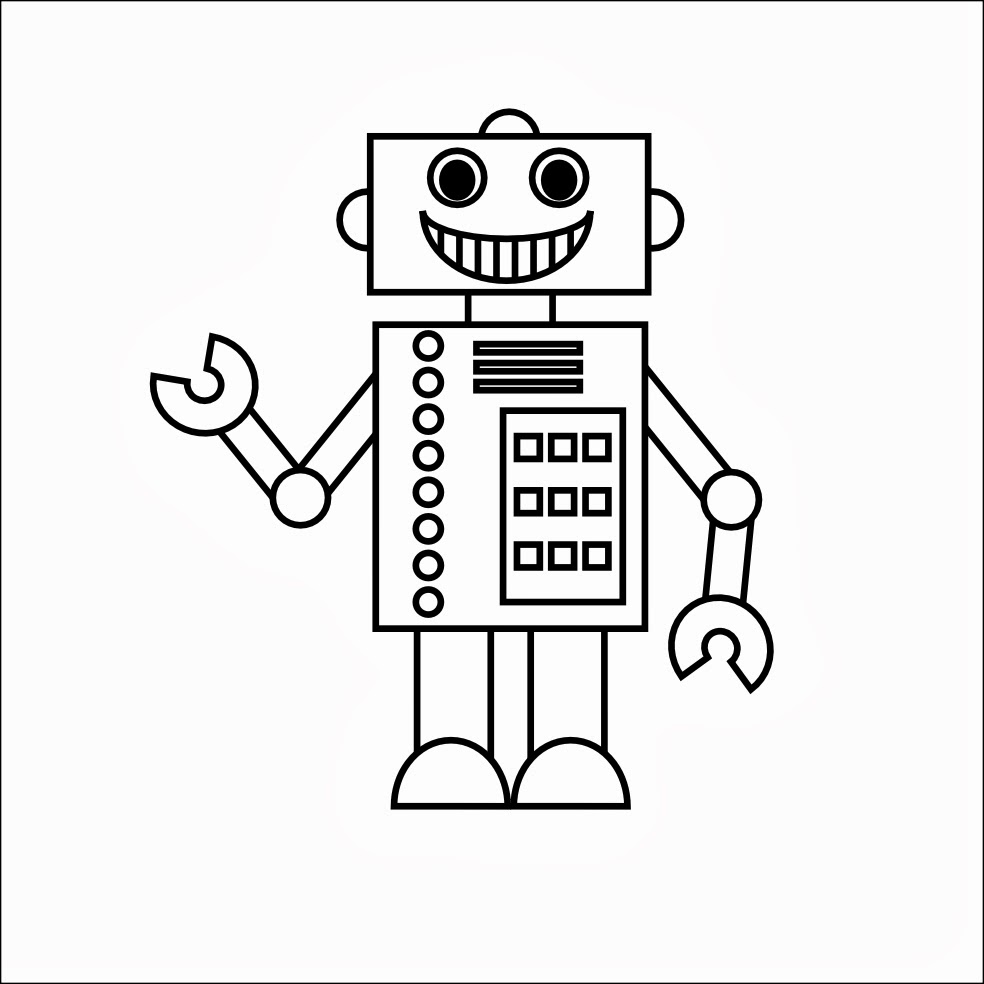                                             robot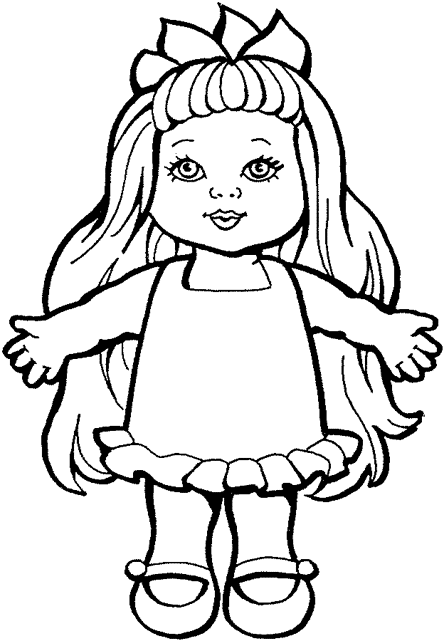      doll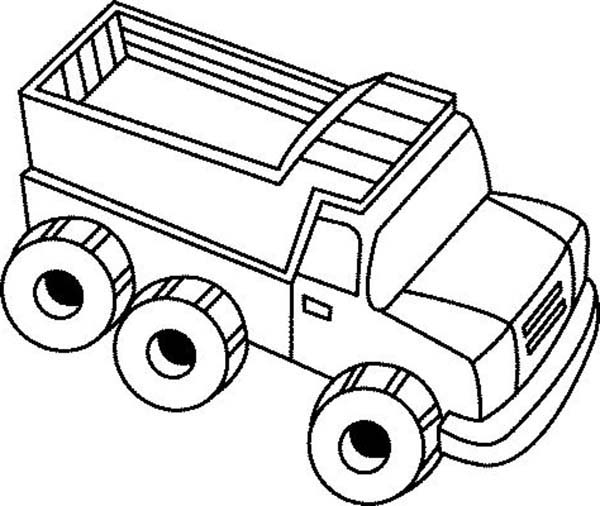     truck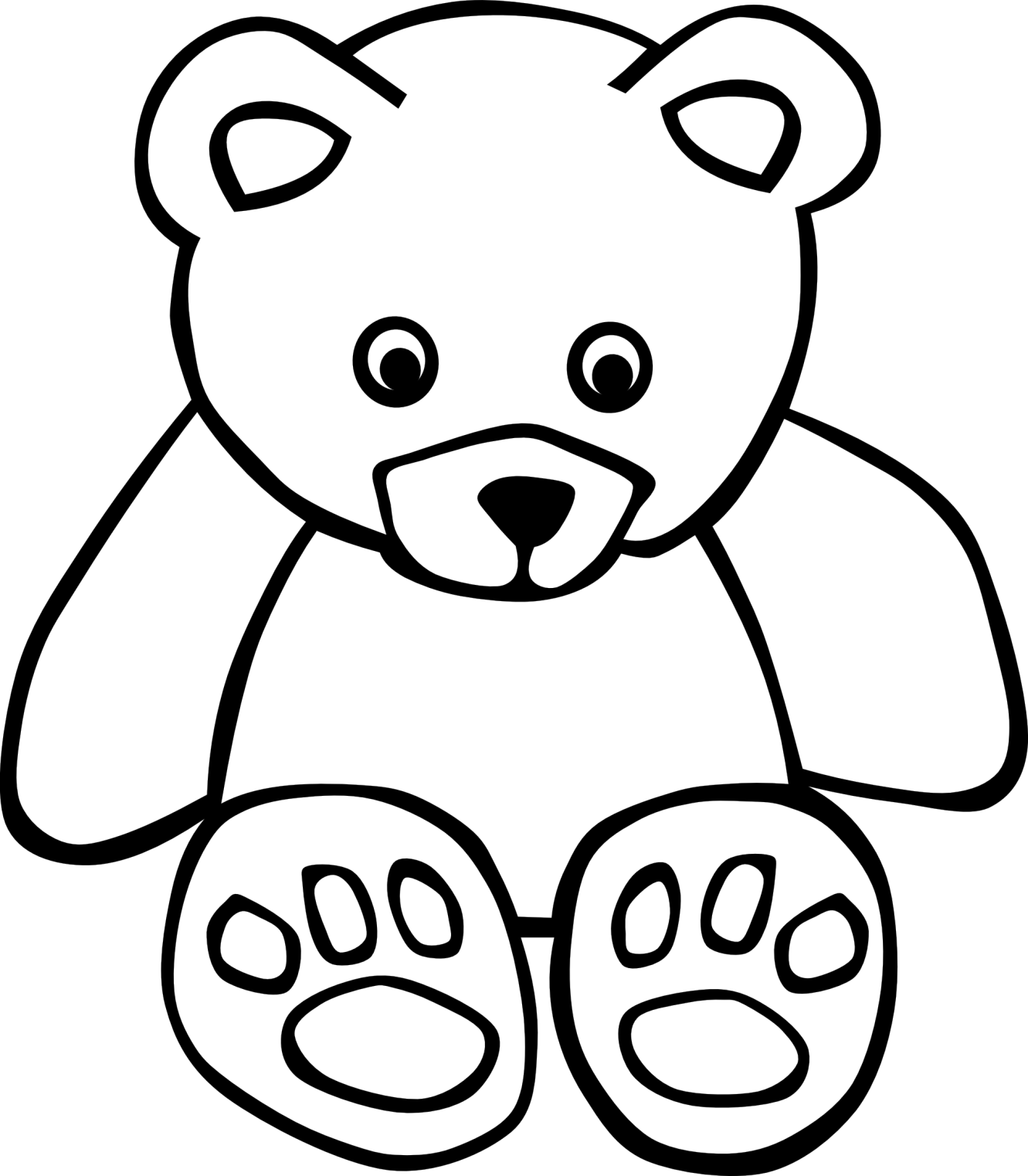 teddy bear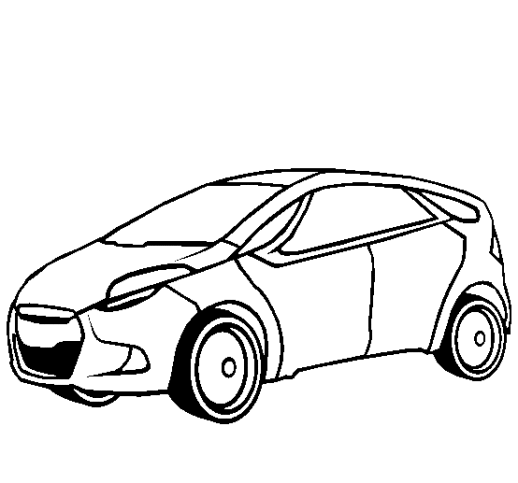        car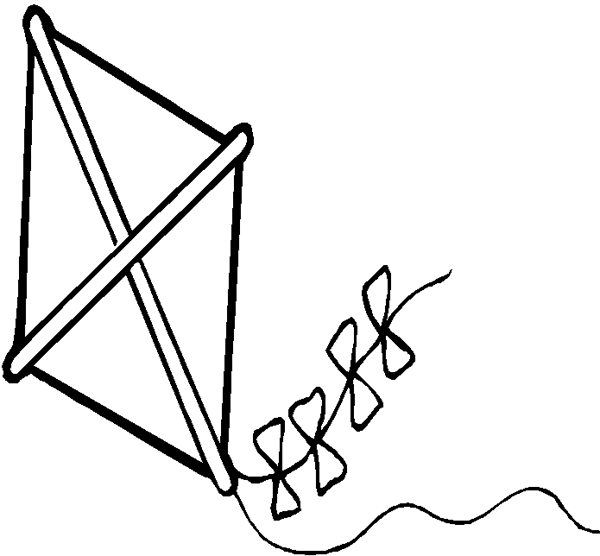       kite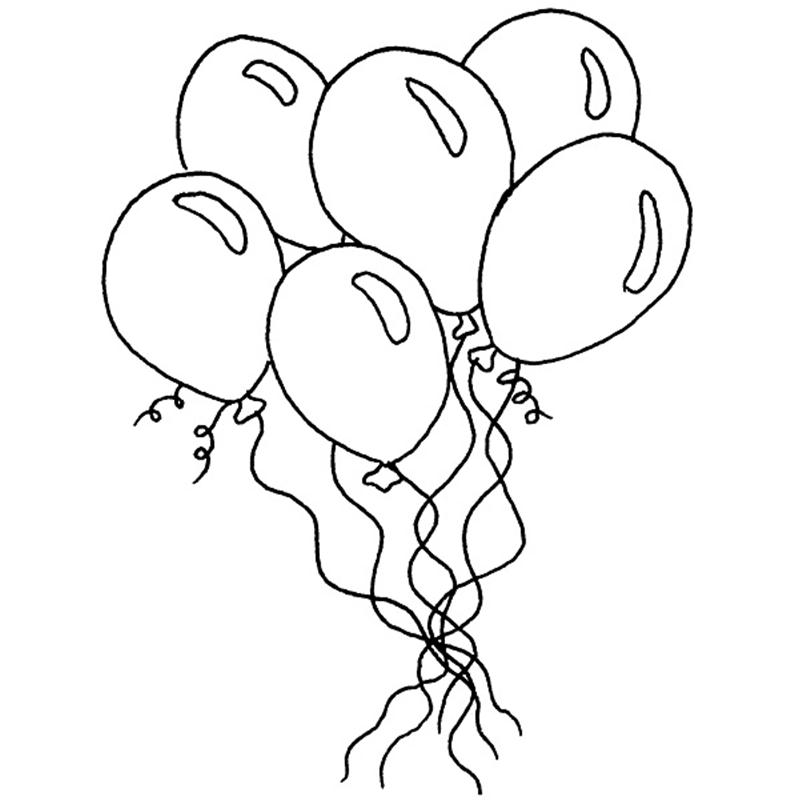    balloon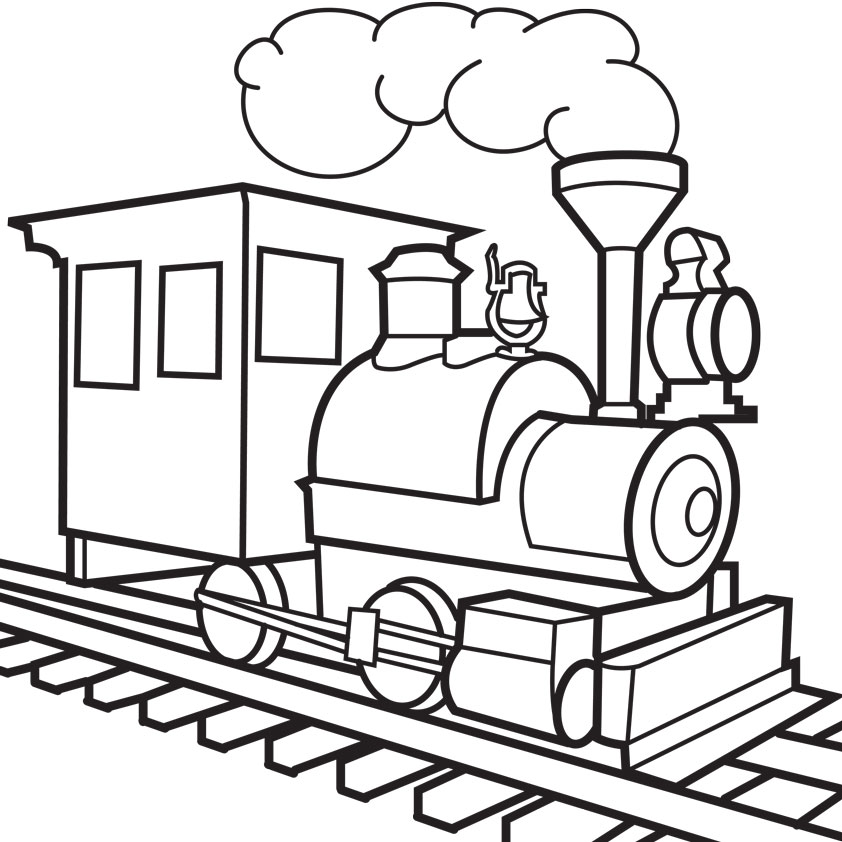                                     train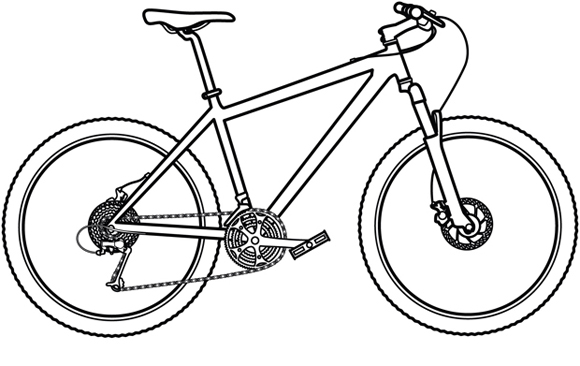                                     bike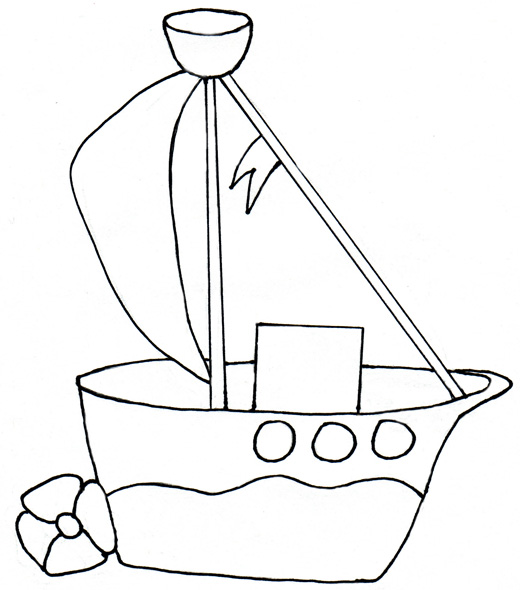 	ship